<Commission>Dokument ta' sessjoni</Commission><Date>{11/04/2019}11.4.2019</Date>	<NoDocSe>A8-0020/2018</NoDocSe>/err<NoER>01</NoER><TitreType>ADDENDUM</TitreType><DocER>għar-rapport</DocER><Titre>dwar il-proposta għal regolament tal-Parlament Ewropew u tal-Kunsill li jadatta għadd ta' atti ġuridiċi li jipprevedu l-użu tal-proċedura regolatorja bi skrutinju mal-Artikoli 290 u 291 tat-Trattat dwar il-Funzjonament tal-Unjoni Ewropea</Titre><DocRef><OptDel>(COM(2016)0799 – C8-0524/2016 – 2016/0400A(COD))</OptDel></DocRef><Commission>{JURI}Kumitat għall-Affarijiet Legali</Commission>Rapporteur: <Depute> József Szájer </Depute>A8-0020/2018Abbozz ta 'riżoluzzjoni leġiżlattivaDaħħal l-opinjoni li ġejja wara d-dikjarazzjoni ta' spjegazzjoni:<Date>{03/04/2019}3.4.2019</Date>Is-Sur Pavel SvobodaIl-PresidentKumitat għall-Affarijiet LegaliBRUSSELLSuġġett:<Titre> Opinjoni dwar il-bażi ġuridika tal-Opinjoni dwar il-bażi ġuridika tal-proposta għal Regolament tal-Parlament Ewropew u tal-Kunsill li jadatta għadd ta' atti legali li jipprevedu l-użu tal-proċedura regolatorja bi skrutinju għall-Artikoli 290 u 291 tat-Trattat dwar il-Funzjonament tal-Unjoni Ewropea</Titre> <DocRef>(COM(2016)0799 – 2016/0400(COD))</DocRef>Sur President,Wara l-ftehim proviżorju milħuq fit-12 ta' Frar 2019 matul in-negozjati interinstituzzjonali dwar il-proposta għal Regolament tal-Parlament Ewropew u tal-Kunsill li jadatta għadd ta' atti legali li jipprevedu l-użu tal-proċedura regolatorja bi skrutinju għall-Artikoli 290 u 291 tat-Trattat dwar il-Funzjonament tal-Unjoni Ewropea (2016/0400(COD); il-"Proposta"), li jinkludi l-ftehim dwar il-bidla tal-bażi ġuridika li tirriżulta mill-qasma miftiehma tal-Proposta, il-koordinaturi tal-Kumitat għall-Affarijiet Legali ddeċidew fit-18 ta' Frar 2019 li jipprovdu opinjoni, skont l-Artikolu 39(3) tar-Regoli ta' Proċedura, dwar l-adegwatezza tal-bażi ġuridika taż-żewġ partijiet tal-Proposta kif tirriżulta mill-qasma tagħha. Il-Ftehim proviżorju ġie approvat mill-Coreper fis-27 ta' Frar 2019 u mill-Kumitat għall-Affarijiet Legali fl-4 ta' Marzu 2019. Il-qasma sussegwentement ġiet approvata mill-Konferenza tal-Presidenti fis-7 ta' Marzu 2019.I - SfondL-Artikolu 5a tad-Deċiżjoni 1999/468/KE kif emendat mid-Deċiżjoni tal-Kunsill 2006/512/KE, ("id-Deċiżjoni dwar il-Komitoloġija"), stabbilixxa l-hekk imsejħa proċedura regolatorja bi skrutinju (PRS). Fl-2008 u l-2009, għadd ta' strumenti ġew adottati għal dik il-proċedura regolatorja bi skrutinju ("allinjament għall-PRS"). Bid-dħul fis-seħħ tat-Trattat ta' Lisbona u fid-dawl tal-qafas legali l-ġdid stabbilit mill-Artikoli 290 u 291 tat-TFUE, id-Deċiżjoni dwar il-Komitoloġija kellha tiġi riveduta. Minkejja dan, ir-Regolament 182/2011 ("ir-Regolament dwar il-Komitoloġija"), li ġie adottat għal dan l-iskop abbażi tal-Artikolu 291(3) tat-TFUE, intenzjonalment eskluda mill-kamp ta' applikazzjoni tiegħu l-Artikolu 5a tad-Deċiżjoni dwar il-Komitoloġija li stabbiliet il-PRS. L-Artikolu 5a għalhekk kellu jinżamm b'mod proviżorju għall-finijiet tal-atti bażiċi eżistenti li jirreferu għal dan l-Artikolu. Min-naħa l-oħra, l-acquis ikkonċernat għandu jiġi allinjat kif mitlub mit-Trattat ta' Lisbona bil-għan li tiġi żgurata ċ-ċertezza legali. Għal dan il-għan, fl-2013, il-Kummissjoni pproponiet li tlesti l-allinjament bi tliet proposti estensivi (l-hekk imsejħa "proposti Omnibus"), li l-Parlament adotta fl-ewwel qari fi Frar 2014 fuq il-bażi tar-rapporti tal-Kumitat għall-Affarijiet Legali. Madankollu, il-proposti ġew irtirati mill-Kummissjoni peress li ma setgħet tinstab l-ebda soluzzjoni mill-Kunsill.Ladarba daħal fis-seħħ il-Ftehim Interistituzzjonali l-ġdid dwar it-Tfassil Aħjar tal-Liġijiet (FII BLM) tat-13 ta' April 2016, il-Kummissjoni ppreżentat żewġ proposti ġodda għall-allinjament f'Diċembru 2016, waħda tiffoka fuq fajls leġiżlattivi fil-qasam tal-ġustizzja u waħda fuq l-oqsma ta' politika li fadal (il-Proposta, li tkopri 168 att legali).Fil-Memorandum ta' Spjegazzjoni tal-Proposta, fit-taqsima dwar l-għażla tal-bażi ġuridika, il-Kummissjoni speċifikat li "Din il-proposta hija bbażata fuq il-bażijiet ġuridiċi tal-atti bażiċi kollha emendati".  Dan ifisser li d-dispożizzjonijiet tat-Trattat li jiffurmaw il-bażijiet ġuridiċi tal-Proposta tal-Kummissjoni jikkorrispondu għad-dispożizzjonijiet kollha tat-Trattat inklużi fil-bażijiet ġuridiċi rispettivi ta' dawk il-168 att legali. Il-bażi ġuridika tal-Proposta kif ippreżentata mill-Kummissjoni kienet għalhekk l-Artikolu 33, l-Artikolu 43(2), l-Artikolu 53(1), l-Artikolu 62, l-Artikolu 64(2), l-Artikolu 91, l-Artikolu 100(2), l-Artikolu 114, l-Artikolu 153(2)(b), l-Artikolu 168(4)(a), l-Artikolu 168(4)(b), l-Artikolu 172, l-Artikolu 192(1), l-Artikolu 207, l-Artikolu 214(3), u l-Artikolu 338(1) tat-Trattat dwar il-Funzjonament tal-Unjoni Ewropea (TFUE). Il-Kummissjoni ddikjarat ukoll b'mod espliċitu fil-Memorandum ta' Spjegazzjoni li "Din l-inizjattiva hija marbuta esklussivament mal-proċeduri li għandhom jiġu applikati fil-livell tal-Unjoni fl-adozzjoni ta' atti bbażati fuq setgħat li ġew mogħtija."L-approċċ tal-Kummissjoni rigward il-bażi ġuridika segwa l-approċċ meħud matul l-allinjament għall-PRS u fil-proposti Omnibus tal-2013.Fit-12 ta' Frar 2019, in-negozjaturi tat-tliet Istituzzjonijiet qablu fit-trilogu li l-proposta Omnibus tinqasam u ngħalqu n-negozjati dwar 64 att legali kopert minnha. Huma qablu wkoll li n-negozjati dwar il-104 atti legali li fadal kienu se jkomplu fil-leġiżlatura li jmiss.Wara din il-qasma, ġie miftiehem li d-dispożizzjonijiet tat-Trattat li jiffurmaw il-bażijiet ġuridiċi tal-ewwel parti miftiehma tal-Proposta se jikkorrispondu għad-dispożizzjonijiet tat-Trattat inklużi fil-bażijiet ġuridiċi rispettivi tal-64 att legali kopert minn dik il-parti, u konsegwentement id-dispożizzjonijiet tat-Trattat li jiffurmaw il-bażijiet ġuridiċi tal-parti li jifdal, mhux miftiehma, tal-Proposta, se jikkorrispondu għad-dispożizzjonijiet tat-Trattat inklużi fil-bażijiet ġuridiċi tal-104 att legali koperti minn dik il-parti.Għall-parti tal-Proposta tal-Kummissjoni miftiehma fin-negozjati interistituzzjonali tat-12 ta' Frar 2019, il-bażijiet ġuridiċi li jikkonċernaw 64 att legali huma l-Artikoli 33, 43(2), 53(1), 62, 91, 100(2), 114, 153(2)(b), 168(4)(b), 172, 192(1), 207(2), 214(3), u 338(1) tat-TFUE. Meta mqabbla mal-proposta inizjali tal-Kummissjoni, l-Artikoli 64(2) u 168(4)(a) tat-TFUE ma ġewx inklużi minħabba li jiffurmaw il-bażi ġuridika ta' atti legali li mhumiex inklużi f'din l-ewwel parti. Il-parti mhux miftiehma tal-proposta tal-Kummissjoni, li tkopri l-104 atti legali li jifdal, se tkun ibbażata fuq id-dispożizzjonijiet tat-Trattat li jikkorrispondu għall-bażijiet ġuridiċi rispettivi tagħhom, jiġifieri l-Artikoli 43(2), 53(1), 62, 91, 100(2), 114, 153(2)(b), 168(4)(a), 168(4)(b), 192(1) u 338(1) tat-TFUE. Ta' min wieħed jinnota li l-Artikolu 64(2) tat-TFUE ma jikkorrispondi għal ebda att fost il-104 atti legali li fadal u l-inklużjoni inizjali tiegħu fil-Proposta kienet żbaljata.II - Artikoli Rilevanti tat-TrattatL-Artikoli ta' hawn taħt huma l-bażijiet ġuridiċi tal-ewwel parti tal-proposta tal-Kummissjoni miftiehma mill-koleġiżlaturi u li jikkonċernaw 64 att legali. L-Artikolu 33 tat-TFUE, li jinsab fil-kapitolu dwar il-kooperazzjoni doganali, jgħid:Artikolu 33(ex Artikolu 135 tat-TKE)Fil-limiti tal-applikazzjoni tat-Trattati, il-Parlament Ewropew u l-Kunsill, li jaġixxu skond il-proċedura leġislattiva ordinarja, għandhom jieħdu miżuri sabiex isaħħu l-koperazzjoni doganali bejn Stati Membri u bejn dawn u l-Kummissjoni.L-Artikolu 43(2) tat-TFUE, li jinsab fit-Titolu III dwar l-agrikoltura u s-sajd, jgħid:Artikolu 43(2)(ex Artikolu 37 tat-TKE)(...) 2. Il-Parlament Ewropew u l-Kunsill, li jaġixxu skont il-proċedura leġislattiva ordinarja u wara konsultazzjoni mal-Kumitat Ekonomiku u Soċjali, għandhom jistabbilixxu l-organizzazzjoni komuni tas-swieq agrikoli prevista fl-Artikolu 40(1) kif ukoll id-dispożizzjonijiet l-oħra meħtieġa għall-kisba tal-objettivi tal-politika agrikola komuni u l-politika komuni tas-sajd.(...)L-Artikolu 53 tat-TFUE, li jinstab fil-kapitolu dwar id-dritt ta' stabbiliment taħt it-titolu tal-moviment liberu tal-persuni, servizzi u kapital, jgħid:Artikolu 53(1)(ex Artikolu 47 tat-TKE)1.  Bl-għan li jkun eħfef għall-persuni li jridu jibdew u jkomplu attività bħala persuni li jaħdmu għal rashom, il-Parlament Ewropew u l-Kunsill, li jaġixxu skont il-proċedura leġiżlattiva ordinarja għandhom joħorġu direttivi għar-rikonoxximent reċiproku ta' diplomi, ċertifikati u provi oħra ta' kwalifiki formali kif ukoll għall-koordinazzjoni tal-liġijiet, regolamenti u dispożizzjonijiet amministrattivi tal-Istati Membri dwar il-bidu u t-tkomplija tal-attivitajiet ta' dawk li jaħdmu għal rashom.(...)L-Artikolu 62 tat-TFUE, li jinstab fil-kapitolu dwar is-servizzi taħt it-titolu tal-moviment liberu tal-persuni, servizzi u kapital, jgħid:Artikolu 62(ex Artikolu 55 tat-TKE)Id-dispożizzjonijiet tal-Artikoli 51 sa 54 għandhom japplikaw għall-materja koperta minn dan il-Kapitolu.L-Artikolu 91 tat-TFUE, li jinsab taħt it-titolu dwar it-trasport, jgħid:Artikolu 91(ex Artikolu 71 tat-TKE)1.  Għall-finijiet tal-implimentazzjoni tal-Artikolu 90, u filwaqt li jitqiesu l-fatturi partikolari tat-trasport, il-Parlament Ewropew u l-Kunsill, li jaġixxu skont il-proċedura leġislattiva ordinarja u wara li jikkonsultaw mal-Kumitat Ekonomiku u Soċjali, għandhom jistabbilixxu:(a) 	regoli komuni li japplikaw għat-trasport internazzjonali lejn jew mit-territorju ta' Stat Membru jew li jaqsam it-territorju ta' Stat Membru wieħed jew aktar;(b) 	il-kundizzjonijiet li jirregolaw il-mod kif it-trasportaturi mhux residenti jistgħu joperaw servizzi tat-trasport fi Stat Membru;(c) 	miżuri li jtejbu s-sikurezza tat-trasport;(d) 	kwalunkwe dispożizzjoni oħra adatta.2. Fl-adozzjoni tal-miżuri previsti fil-paragrafu 1, għandu jittieħed kont tal-każijiet fejn l-applikazzjoni tagħhom taf tolqot b'mod gravi l-livell tal-għajxien u l-impjieg f'ċerti reġjuni, kif ukoll it-tħaddim tat-tagħmir tat-trasport.L-Artikolu 100(2), li probabbilment jinsab taħt it-titolu dwar it-trasport, jgħid:Artikolu 100(2)(ex Artikolu 80 tat-TKE)(...) 2. Il-Parlament Ewropew u l-Kunsill, li jaġixxu skont il-proċedura leġislattiva ordinarja, jistgħu jistabbilixxu d-dispożizzjonijiet xierqa għan-navigazzjoni marittima u tal-ajru. Huma għandhom jaġixxu wara konsultazzjoni mal-Kumitat Ekonomiku u Soċjali u mal-Kumitat tar-Reġjuni.L-Artikolu 114, li jinsab taħt il-kapitolu dwar l-approssimazzjoni tal-liġijiet, jgħid:Artikolu 114(ex Artikolu 95 tat-TKE)1. Ħlief fejn provdut xort'oħra fit-Trattati, id-dispożizzjonijiet li ġejjin għandhom japplikaw għall-kisba tal-għanijiet imsemmija fl-Artikolu 26. Il-Parlament Ewropew u l-Kunsill, li jaġixxu skont il-proċedura leġislattiva ordinarja u wara li jikkonsultaw mal-Kumitat Ekonomiku u Soċjali, għandhom jadottaw il-miżuri għall-approssimazzjoni tad-dispożizzjonijiet stipulati bil-liġi, b'regolamenti jew b'azzjoni amministrattiva fi Stati Membri li għandhom bħala l-għan tagħhom l-istabbiliment u l-operazzjoni tas-suq intern.2. Il-paragrafu 1 m'għandux japplika għal dispożizzjonijiet fiskali, għal dawk li għandhom x'jaqsmu mal-moviment liberu ta' persuni u lanqas għal dawk li għandhom x'jaqsmu mad-drittijiet u l-interessi tal-impjegati.3. Il-Kummissjoni, fil-proposti tagħha kif maħsuba fil-paragrafu 1 li jikkonċerna s-saħħa, s-sigurtà, il-ħarsien tal-ambjent u l-protezzjoni tal-konsumatur, għandha tieħu bħala bażi protezzjoni fl-għola livell, waqt li tieħu kont partikolarment ta' kull żvilupp ġdid ibbażat fuq fatti xjentifiċi. Fil-limiti tal-poteri rispettivi tagħhom, il-Parlament Ewropew u l-Kunsill għandhom ukoll ifittxu li jilħqu dan l-objettiv.4. Jekk, wara l-adozzjoni ta' miżura ta' armonizzazzjoni mill-Parlament Ewropew u l-Kunsill, mill-Kunsill jew mill-Kummissjoni, Stat Membru jħoss li jkun meħtieġ li jżomm id-dispożizzjonijiet nazzjonali fuq il-bażi ta' neċessitajiet maġġuri msemmija fl-Artikolu 36, jew li għandhom x'jaqsmu mal-ħarsien tal-ambjent jew tal-ambjent tax-xogħol, dan għandu jinnotifika lill-Kummissjoni b'dawn id-dispożizzjonijiet kif ukoll dwar ir-raġuni għaliex għandhom jinżammu.5. Barra minn hekk, mingħajr preġudizzju għall-paragrafu 4, jekk, wara l-adozzjoni ta' miżura ta' armonizzazzjoni mill-Parlament Ewropew u l-Kunsill, mill-Kunsill jew mill-Kummissjoni, Stat Membru jħoss li jkun meħtieġ li jintroduċi dispożizzjonijiet nazzjonali ibbażati fuq prova xjentifika ġdida li għandha x'taqsam mal-ħarsien tal-ambjent jew tal-ambjent tax-xogħol fuq il-bażi ta' xi problema speċifika għal dak l-Istat Membru li toriġina mill-adozzjoni ta' miżura ta' armonizzazzjoni, dan għandu jinnotifika lill-Kummissjoni bid-dispożizzjonijiet li jkollu l-ħsieb jintroduċi kif ukoll bil-bażi għall-introduzzjoni tagħhom.6. Il-Kummissjoni għandha, fi żmien sitt xhur min-notifika msemmija fil-paragrafi 4 u 5, tapprova jew tiċħad id-dispożizzjonijiet nazzjonali invlouti, wara li tkun ivverifikat jekk humiex, jew le meżż ta' diskriminazzjoni arbitrarja jew ta' restrizzjoni moħbija fuq il-kummerċ bejn Stati Membri u jekk joħolqux, jew le ostakolu għall-funzjonament tas-suq intern.Fin-nuqqas ta' deċiżjoni mill-Kummissjoni matul dan il-perijodu, d-dispożizzjonijiet nazzjonali msemmija fil-paragrafi 4 u 5 għandhom ikunu meqjusa bħala li kienu approvati.Meta tkun iġġustifikata mill-komplessità tal-materja u meta m' hemmx periklu għas-saħħa umana, il-Kummissjoni tista' tgħarraf lill-Istat Membru kkonċernat li l-perijodu msemmi f'dan il-paragrafu jista' jittawwal b'perijodu ieħor sa sitt xhur.7. Meta, bis-saħħa tal-paragrafu 6, xi Stat Membru jkun awtoriżżat li jżomm jew jintroduċi dispożizzjonijiet nazzjonali li jidderogaw minn miżura ta' armonizzazzjoni, il-Kummissjoni għandha immedjetament teżamina jekk tipproponix adattament għal dik il-miżura.8. Meta Stat Membru jqajjem problema speċifika dwar is-saħħa pubblika f'qasam li kien suġġett minn qabel għal miżuri ta' armonizzazzjoni, dan għandu jiġbed l-attenzjoni tal-Kummissjoni li għandha immedjatament teżamina jekk tipproponix miżuri xierqa lill-Kunsill.9. B' deroga mill-proċeduri stabbiliti fl-Artikoli 258 u 259, il-Kummissjoni u xi Stat Membru jista' jressaq il-materja direttament quddiem il-Qorti tal-Ġustizzja tal-Unjoni Ewropea jekk jikkunsidraw li xi Stat Membru ieħor ikun qiegħed jgħamel użu mhux xieraq tal-poteri previsti f'dan l-Artikolu.10. Il-miżuri ta' armonizzazzjoni msemmija hawn fuq għandhom, fil-każi xierqa, jinkludu klawsola ta' salvagwardja li tawtoriżża lill-Istati Membri li jieħdu għal raġuni waħda jew aktar li m' hijiex ta' natura ekonomika imsemmija fl-Artikolu 36, miżuri provviżorji suġġetti għall-proċedura tal-kontroll mill-Unjoni.L-Artikolu 153(2)(b), li jinsab taħt it-titolu dwar il-politika soċjali, jgħid [kjarifika miżjuda]:Artikolu 153(2)(b)(ex Artikolu 137 tat-TKE)(...) 2. Għal dan il-għan [jiġifieri l-ilħuq tal-objettivi tal-Artikolu 151, permezz tal-appoġġ tal-UE u l-kumplement tal-attivitajiet tal-Istati Membri fl-oqsma elenkati fil-paragrafu (1)], il-Parlament Ewropew u l-Kunsill:(a) (...)(b) jistgħu jadottaw fl-oqsma msemmija fil-paragrafu 1(a) sa (i), permezz ta' direttivi, rekwiżiti minimi applikabbli progressivament, meħud qies tal-kondizzjonijiet tekniċi li jkunu jinsabu f'kull wieħed mill-Istati Membri. Direttivi bħal dawn għandhom jevitaw li jdaħħlu rabtiet amministrattivi finanzjarji u ġuridiċi li jistgħu jxekklu l-ħolqien u l-iżvilupp ta' impriżi żgħar u medji.(...)L-Artikolu 168(4)(b), li jinsab taħt it-titolu li jittratta s-saħħa pubblika, jgħid:Artikolu 168(4)(b)(ex Artikolu 152 tat-TKE)(...) 4. B'deroga mill-Artikolu 2(5) u l-Artikolu 6(a), u skont l-Artikolu 4(2)(k), il-Parlament Ewropew u l-Kunsill, li jaġixxu skond il-proċedura leġislattiva ordinarja wara li jikkonsultaw lill-Kumitat Ekonomiku u Soċjali u lill-Kumitat tar-Reġjuni, għandhom jikkontribwixxu għar-realizzazzjoni tal-objettivi imsemmija f'dan l-Artikolu, billi jadottaw, sabiex jiġu affrontati l-problemi komuni tas-sigurtà:(a) (...)(b) miżuri fl-oqsma veterenarji u fito-sanitarji, li jkollhom bħala l-objettiv dirett tagħhom il-ħarsien tas-saħħa pubblika; (...)L-Artikolu 172, li jinsab taħt it-titolu dwar l-istabbiliment u l-iżvilupp tan-netwerks trans-Ewropej, jgħid:Artikolu 172(ex Artikolu 156 tat-TKE)Il-linji gwida u l-miżuri l-oħra previsti fl-Artikolu 171(1) għandhom jiġu adottati mill-Parlament Ewropew u l-Kunsill, li jaġixxu skont il-proċedura leġiżlattiva ordinarja u wara li jikkonsultaw lill-Kumitat Ekonomiku u Soċjali u lill-Kumitat tar-Reġjuni.Il-linji gwida u l-proġetti ta' interess komuni li jirrigwardaw it-territorju ta' Stat Membru partikolari għandhom ikunu jeħtieġu l-approvazzjoni ta' l-Istat Membru interessat.L-Artikolu 192(1), li jinsab taħt it-Titolu XX dwar l-ambjent, jgħid:Artikolu 192(ex Artikolu 175 tat-TKE)1. Il-Parlament Ewropew u l-Kunsill, li jaġixxu skont il-proċedura leġislattiva ordinarja wara li jikkonsultaw lill-Kumitat Ekonomiku u Soċjali u lill-Kumitat tar-Reġjuni, għandhom jiddeċiedu liema azzjoni għandha tittieħed mill-Unjoni sabiex twettaq l-objettivi msemmija fl-Artikolu 191. (...)L-Artikolu 207, li jinsab taħt it-titolu dwar il-politika kummerċjali komuni, jgħid:Artikolu 207(ex Artikolu 133 tat-TKE)1. Il-politika kummerċjali komuni għandha tkun ibbażata fuq prinċipji uniformi, partikolarment fir-rigward ta' bidliet fir-rati tariffarji, il-konklużjoni ta' ftehim tariffarji u dawk kummerċjali rigward il-kummerċ ta' merkanzija u ta' servizzi, u l-aspetti kummerċjali tal-proprjetà intellettwali, l-investiment barrani dirett, il-kisba tal-uniformità fil-miżuri ta' liberalizzazzjoni, il-politika dwar l-esportazzjoni kif ukoll il-miżuri għall-protezzjoni tal-kummerċ bħal dawk li għandhom jittieħdu fil-każ ta' dumping jew sussidji. Il-politika kummerċjali komuni għandha titwettaq fil-kuntest tal-prinċipji u l-objettivi tal-azzjoni esterna tal-Unjoni.2. Il-Parlament Ewropew u l-Kunsill, li jaġixxu permezz ta' regolament skont il-proċedura leġislattiva ordinarja, għandhom jadottaw il-miżuri li jiddefinixxu l-qafas għall-implementazzjoni tal-politika kummerċjali komuni.3. Fejn ikun meħtieġ li jiġu negozjati u konklużi ftehim ma' pajjiż terz wieħed jew aktar jew ma' organizzazzjonijiet internazzjonali, għandu japplika l-Artikolu 218 suġġett għad-dispożizzjonijiet speċjali ta' dan l-Artikolu.Il-Kummissjoni għandha tressaq rakkomandazzjonijiet lill-Kunsill, li għandu jawtorizzaha sabiex tiftaħ in-negozjati meħtieġa. Il-Kunsill u l-Kummissjoni għandhom ikunu responsabbli sabiex jassiguraw li l-ftehim negozjati jkunu kompatibbli mal-politika u r-regoli interni tal-Unjoni.Il-Kummissjoni għandha twettaq dawn in-negozjati b'konsultazzjoni ma' kumitat speċjali maħtur mill-Kunsill sabiex jgħin lill-Kummissjoni f'din il-ħidma u fil-qafas ta' direttivi li l-Kunsill jista' jindirizza lilha. Il-Kummissjoni għandha tirrapporta regolarment lill-kumitat speċjali, kif ukoll lill-Parlament Ewropew, dwar il-progress tan-negozjati.4. Għan-negozjati u l-konklużjoni tal-ftehim previst fil-paragrafu 3, il-Kunsill għandu jaġixxi b'maġġoranza kwalifikata.Għan-negozjati u l-konklużjoni ta' ftehim fl-oqsma tal-kummerċ fis-servizzi u tal-aspetti kummerċjali tal-proprjetà intellettwali, kif ukoll tal-investiment barrani dirett, il-Kunsill għandu jaġixxi b'mod unanimu fejn tali ftehim jinkludu dispożizzjonijiet li għalihom tkun meħtieġa l-unanimità għall-adozzjoni ta' regoli interni.Il-Kunsill għandu wkoll jaġixxi b'mod unanimu għan-negozjati u għall-konklużjoni ta' ftehim:(a) fil-qasam tal-kummerċ f'servizzi kulturali u awdjoviżivi, fejn hemm ir-riskju li dawn il-ftehim jippreġudikaw id-diversità kulturali u lingwistika tal-Unjoni;(b) fil-qasam tal-kummerċ f'servizzi soċjali, tal-edukazzjoni u tas-saħħa, fejn hemm ir-riskju li dawn il-ftehim jikkawżaw disturb serju għall-organizzazzjoni nazzjonali ta' dawn is-servizzi u jippreġudikaw ir-responsabbiltà tal-Istati Membri fil-provvista ta' tali servizzi.5. In-negozjati u l-konklużjoni ta' ftehim internazzjonali fil-qasam tat-trasport għandhom ikunu suġġetti għat-Titolu VI tat-Tielet Parti u għall-Artikolu 218.6. L-eżerċizzju tal-kompetenzi mogħtija minn dan l-Artikolu fil-qasam tal-politika kummerċjali komuni m'għandux jolqot id-delimitazzjoni tal-kompetenzi bejn l-Unjoni u l-Istati Membri u m'għandux iwassal għal armonizzazzjoni tal-liġijiet jew regolamenti tal-Istati Membri safejn it-Trattati jeskludu din l-armonizzazzjoni.L-Artikolu 214(3), li jinsab taħt il-kapitolu dwar l-għajnuna umanitarja, jgħid:Artikolu 214(3)(...) 3. Il-Parlament Ewropew u l-Kunsill, li jaġixxu skond il-proċedura leġislattiva ordinarja, għandhom jadottaw il-miżuri li jiddefinixxu l-qafas li fih għandhom jiġu implimentati l-azzjonijiet ta' għajnuna umanitarja ta' l-Unjoni.(...)L-Artikolu 338(1), li jinsab fis-seba' parti tat-TFUE dwar id-dispożizzjonijiet ġenerali u finali, jgħid:Artikolu 338(ex Artikolu 285 tat-TKE)1. Mingħajr preġudizzju għall-Artikolu 5 tal-Protokoll dwar l-Istatut tas-SEBĊ u tal-BĊE, il-Parlament Ewropew u l-Kunsill, li jaġixxu skond il-proċedura leġislattiva ordinarja, għandhom jadottaw miżuri għall-produzzjoni ta' statistiċi fejn meħtieġa għat-twettiq ta' l-attivitajiet tal-Unjoni (...).III - Il-ġurisprudenza dwar il-bażi ġuridikaHuwa stabbilit fil-ġurisprudenza stabbilita tal-Qorti tal-Ġustizzja li "l-għażla tal-bażi ġuridika ta' att Komunitarju għandha tibbaża ruħha fuq elementi oġġettivi, suġġetti għal stħarriġ ġudizzjarju, li fosthom jinsabu, b'mod partikolari, l-għan u l-kontenut tal-att". Għalhekk, l-għażla ta' bażi ġuridika żbaljata tista' tiġġustifika l-annullament tal-att ikkonċernat.F'dak li jirrigwarda bażijiet ġuridiċi multipli, irid jiġi stabbilit jekk il-proposta:1.	għandhiex skop multiplu jew komponenti multipli, li wieħed minnhom huwa identifikabbli bħala l-iskop jew il-komponent ewlieni jew predominanti, filwaqt li l-oħrajn huma sempliċement inċidentali; jew 2.	għandhiex simultanjament għadd ta' objettivi jew diversi komponenti li huma indissoċjabbilment konnessi, mingħajr ma l-ebda wieħed minnhom ikun sekondarju jew indirett fil-konfront tal-ieħor.Skont il-ġurisprudenza tal-Qorti tal-Ġustizzja, fl-ewwel każ l-att irid ikun ibbażat fuq bażi ġuridika unika, jiġifieri dik mitluba mill-iskop jew mill-komponent ewlieni jew predominanti, u fit-tieni każ l-att jista' jkun ibbażat fuq id-diversi bażijiet ġuridiċi korrispondenti.Filwaqt li l-għażla tal-bażi ġuridika fil-prinċipju ma għandhiex tiddependi fuq l-għażla magħmula għal atti leġiżlattivi preċedenti, skont il-ġurisprudenza stabbilita, il-bażi ġuridika għal miżura trid tiġi ddeterminata billi jitqiesu l-għan u l-kontenut tagħha stess u mhux il-bażi ġuridika użata għall-adozzjoni ta' miżuri oħra tal-UE li jistgħu, f'ċerti każijiet, juru karatteristiċi simili. Madankollu, meta att leġiżlattiv ikun imfassal biss bħala suppliment jew korrezzjoni ta' att leġiżlattiv ieħor, mingħajr ma jinbidel l-għan oriġinali tiegħu, il-leġiżlatura tal-UE hija intitolata bis-sħiħ li tibbaża dan tal-aħħar fuq il-bażi ġuridika tal-ewwel att. IV. Objettiv u Kontenut tal-PropostaIt-Trattat ta' Lisbona introduċa atti delegati u ta' implimentazzjoni, inkluża distinzjoni espliċita bejniethom (l-Artikoli 290 u 291 tat-TFUE rispettivament). Wara d-dħul fis-seħħ tat-Trattat ta' Lisbona, għadd ta' atti ta' qabel Lisbona li fihom referenza għall-proċedura regolatorja bi skrutinju (PRS) xorta waħda jeħtieġu adattament għall-Artikoli 290 u 291 tat-TFUE.Il-Proposta tkopri , kif indikat qabel, l-atti legali inklużi fit-tliet proposti ta' allinjament leġiżlattiv adottati mill-Kummissjoni fl-2013 flimkien ma' att li ma kienx kopert mill-proposta tal-2013, iżda li jeħtieġ allinjament, u li żdied ma' din il-Proposta. Ma kinitx tinkludi atti li fuqhom laħqu saru proposti leġiżlattivi individwali mhumiex inklużi f'din il-proposta.L-approċċ leġiżlattiv magħżul fil-Proposta huwa li jiġi emendat kull att legali kkonċernat. B'mod speċifiku, id-dispożizzjoni li tinkludi l-għoti ta' setgħa sostantiva għall-PRS ġiet riformulatau segwiet il-kliem miftiehem fil-klawżoli standard għal artikoli li jiddelegaw is-setgħat. Artikolu standard dwar l-eżerċizzju tad-delega ddaħħal f'kull att filwaqt li tħassru r-referenzi għall-PRS. F'xi każijiet, il-koleġiżlaturi ddeċidew li m'hemmx bżonn li tingħata xi setgħa u llimitaw lilhom infushom għat-tħassir tal-PRS. Skont il-Memorandum ta' Spjegazzjoni tal-Proposta, din "hija marbuta esklussivament mal-proċeduri li għandhom jiġu applikati fil-livell tal-Unjoni fl-adozzjoni ta' atti bbażati fuq setgħat li ġew mogħtija".L-adattamenti u l-emendi li għandhom isiru abbażi tal-Proposta jikkonċernaw proċeduri fil-livell tal-Unjoni biss u għalhekk huma indipendenti minn kwalunkwe miżura ta' implimentazzjoni fid-dritt nazzjonali. Konsegwentement, fil-każ tad-direttivi, l-Istati Membri m'għandhomx għalfejn jittrasponuhom.V — Determinazzjoni tal-bażi ġuridika xierqaFil-prinċipju, il-fatt li l-proposta hija bbażata fuq il-bażijiet ġuridiċi tal-atti legali kollha li ġew emendati mhuwiex problematiku mill-perspettiva legali.Madankollu, kif ġibed l-attenzjoni korrettament għal dan is-Servizz Legali, huwa minnu li xi wħud mill-atti legali kkonċernati huma direttivi, filwaqt li l-proposta preżenti tal-Kummissjoni hija għall-adozzjoni ta' regolament. B'mod partikolari, l-Artikoli 53(1) u 153(2)(b) tat-TFUE li jikkostitwixxu tnejn mill-bażijiet ġuridiċi tal-parti miftiehma tal-Proposta, jippermettu li l-Parlament u lill-Kunsill jadottaw direttivi u mhux regolamenti.Kif jidher ċar mill-għażla oriġinali tal-Kummissjoni ta' bażijiet ġuridiċi u mill-għan u l-kontenut tal-Proposta deskritti hawn fuq, din ma għandhiex l-għan li temenda l-atti legali fis-sens normali tat-terminu. Għall-kuntrarju, l-għan tagħha huwa l-allinjament ta' leġiżlazzjoni li tirreferi għall-proċedura regolatorja bi skrutinju bil-qafas legali introdott mit-Trattat ta' Lisbona. Hija ma timplika l-ebda traspożizzjoni mill-Istati Membri.Għandu jiġi nnutat ukoll li l-approċċ tal-Kummissjoni dwar il-bażi ġuridika tal-Proposta segwa l-approċċ meħud waqt l-allinjament għall-PRS u fil-proposti Omnibus 2013.Meta jitqies dan ta' hawn fuq, huwa għalhekk aċċettabbli li skont dan ir-regolament għadd ta' direttivi jiġu emendati fil-limiti stabbiliti hawn fuq.VI – Konklużjoni u rakkomandazzjoniFid-dawl tal-analiżi preċedenti, l-Artikoli 33, 43(2), 53(1), 62, 91, 100(2), 114, 153(2)(b), 168(4)(b), 172, 192(1), 207(2), 214(3), u 338(1) tat-TFUE jikkostitwixxu l-bażi ġuridika xierqa għall-ftehim proviżorju milħuq.Fl-istess ħin, l-Artikoli 43(2), 53(1), 62, 91, 100(2), 114, 153(2)(b), 168(4)(a), 168(4)(b), 192(1) u 338(1) tat-TFUE jikkostitwixxu l-bażi ġuridika xierqa għat-tieni parti tal-Proposta, li għandha tiġi adottata mill-Parlament bħala l-pożizzjoni tiegħu fl-ewwel qari.Fil-laqgħa tiegħu tal-1 ta' April 2019, il-Kumitat għall-Affarijiet Legali għaldaqstant iddeċieda , b'unanimità, b'14-il vot favur, li jirrakkomanda li wara li ġiet maqsuma l-Proposta, dawn ta' hawn fuq jitqiesu bħala l-bażi ġuridika għall-ftehim proviżorju, kif propost fit-test maqbul mill-Coreper fis-27 ta' Frar 2019 u approvat mill-Kumitat għall-Affarijiet Legali fl-4 ta' Marzu, u għall-pożizzjoni tal-Parlament fl-ewwel qari fir-rigward tal-104 atti li fadal tat-tieni parti tal-Proposta.Dejjem tiegħek,Pavel Svoboda<OptDel></OptDel>(Taffettwa l-verżjonijiet lingwistiċi kollha.)Parlament Ewropew2014-2019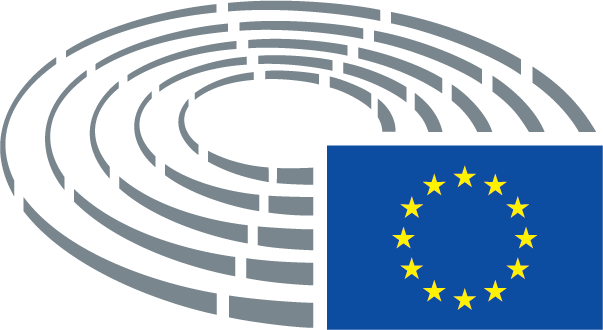 